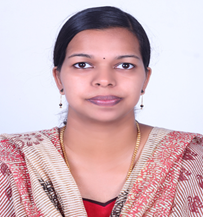 MRS. NITHYANITHYA.355799@2freemail.com                       OBJECTIVE	A dedicated professional with diverse expertise in the health care industry as a Nurse, Personable & Professional with reputation for positive attitude with superior communications skills. Seeking a challenging position in an institution where my extensive medical professional and practical experience acquired over the years will be fully utilized and to spend my life in serving the sick with utmost dedication and service.PERSONAL PROFILE	Name                                   :   Mrs. Nithya            Date of birth	:   08.04.1991	Gender	: 	Female	Marital status	: 	MarriedEDUCATIONAL QUALIFICATION:PROFFESIONAL QUALIFICATION:PROFESSIONAL REGISTRATION UAE MINISTRY OF HEALTH    :   PROFESSIONAL EXPERIENCEIMPORTANT COURSE COMPLETEDB.L.S 	: 	Completed the course in the year 2014, from Apollo Hospital,			No. 21, Greams Road, Thousand Light, Chennai-6.A.C.L.S 	: 	Completed the course in the year 2014, from Apollo Hospital,			No. 21, Greams Road, Thousand Light, Chennai-6.INTRAVENOUS : 	Completed the course in the year 2014, from Apollo MedSkills, THERAPY	Ali Towers, 4th Floor, No.55, Greams Road, Chennai-6.SEMINARS & COURSES PARTICIPATEDSeminars on blood transfusionPain policyBasic life supportDiabetic managementInfection controlBio medical waste managementStandard precautionsFire and safetyCardio pulmonary resuscitation                         APOLLO HOSPITAL PROFILE	Apollo Hospital is 610 bedded multi-specialty tertiary care center has over 50 medical and surgical disciplines with specific area of interest in specializes like Cardiology, Nephrology, Urology, Orthopedics, Gynecology, Pediatrics, Cardio – Thoracic, Neonatal ICU including, Critical Care Recovery, Operation Theatre and Day Care Centre.This hospital is tertiary referred center in South East Asia. It is India’s first cooperative hospitals and one of the first hospital to get an ISO certificate in the region and it is Joint Commission International Accredited hospital. It is the second best hospital in India.DEVAMATHA HOSPITAL PROFILEDevamatha Hospital is a 200+ bedded well known hospital in Idukki district. The hospital is equipped with most modern medical equipment’s and techniques that ensure the best patient care.JOB DESCRIPTIONJob Summary	The Cardiothoracic Intensive Care Unit Registered Nurse is responsible for managing the care of the patients undergoing cardiothoracic surgeries and requiring complex assessment, high intensity therapies and interventions and continuous nursing vigilance.       The Emergency staff nurse provides rapid assessment and treatment to patients in the initial phase of illness or trauma and often in life threatening situations.Job ResponsibilitiesProvides direct clinical services for postoperative patients after cardiothoracic surgeries, according to established protocols and utilizes evidence-based clinical practice standards under the supervision of the charge nurse and nursing officer.Prepares the following before receiving patients from the operating room, prepares water seal drainage system, gathers all the required equipments such as warmers, suction tubes and ensures working condition of all the monitors and ventilators.Demonstrates commitment to patient safety by speaking up about safety issues and changing nurse practices to enhance safety. Shares errors through system reporting mechanisms and demonstrates shared accountability for safe practices.Receives the patient from the operating room nurse and stabilizes the condition of the patient.Obtains preoperative and intra operative information about the patient from the OR nurse and anesthetist. Receives postoperative orders related to drugs and fluids from the anesthetist.Conducts ongoing assessments as determined by the patient’s condition.Sets priorities of patient’s needs and provides care accordingly.Attends rounds with doctors, presents the patient’s condition, reports any significant changes in patient’s condition and carries out the orders given by the doctors.Continuously monitors the hemodynamic condition of the patient and reports abnormalities, if any to the physician.Proficient to handle ventilator, suction drainage system, cardiac monitors, pacemakers (temporary and permanent) and other sophisticated medical equipment such as IABP.Interprets appropriate diagnostic and laboratory test results. Explains the necessity, preparation, nature and anticipated effects of procedure(s) to the patient and family members.Assist the physician during removal of chest drainage systems.Efficient to take care of patients on ventilator, chest drainage systems and central venous access devices.Performs appropriate treatments as ordered by the physician in an accurate and timely manner.Performs therapeutic nursing interventions as established by individualized plan of care for the patient and his/her family.Documents patient’s assessment findings, physical/psychosocial responses to nursing intervention and progress towards problem resolution.Initiates emergency resuscitative measures according to adult resuscitation and advanced life support protocols.Ensures efficient use of Evidence Based Practices and demonstrates commitment to and participation in research and audit.Ensures cost effective usage of organization’s resources in the delivery of patient’s care.Coordinates with the ICU secretary regarding transfer of patients and billing related issues.Provides care in a non-judgmental, non-discriminatory manner that is sensitive to the patient and family’s diversity, preserving their autonomy, dignity, rights and is culturally competent.Reports patient’s condition to appropriate personnel during each shift.Documents in medical records and appropriate narrative summaries.Identifies educational needs of the family and participates in teaching opportunities. Provides individualised patient/family education customized to the patient and his/her family needs.Performs and participates in quality/performance improvement activities and clinical research.Demonstrates responsibility for professional practice through active participation in continuing education. Enhances the body of knowledge of nursing or area of specialization through exchange of ideas and knowledge in CNE sessions and top 10 modules.Maintains confidentiality in matters related to patient, family, hospital facility and staff.Adheres to the hospital policies.Participates in the hospital quality improvement program.Maintains confidentiality of patient’s information.Adheres to the safety protocols of the hospital and ensures safety of the patients.Guides and supervises the work of nurse associate.Delegate tasks to the nurse associate and other health care assistants rationally.Works in accordance with the JCIA standards.Works collaboratively and support efforts of team members.Handles medico legal cases according to the organisation’s protocols.Follows strict infection control protocols and takes responsibility in ensuring quality control related to quality monitors.Demonstrates exceptional customer service and interact effectively with physicians, patients, visitors, staff and the broader health care community.Possesses BLS and ACLS certification.CONDITIONS HANDLEDAll Congenital Heart DiseasesCongestive Cardiac FailureDeep Vein ThrombosisUnstable AnginaCoronary Artery Bypass GraftingAtrial Septal Defect ClosureVentricular Septal Defect ClosureCardiomyopathyMyocardial InfarctionMitral Valve ReplacementAortic Valve ReplacementHypertentionDiabetes MellitusPermanent Pacemaker ImplantationAngioplastyPulmonary OedemaPneumonectomyInfectious DiseasesIsolations-TB, Dengue, HIV, hepatitis, MRSARespiratory-Pulmonary Embolism, Pulmonary edema, Asthma, COPD, Upper and Lower RTIEQUIPMENTS HANDLED Ventilator	:	Taema, Siemens, Puritans & Bennett, Nellcor Pb.Monitor 	:	L&T, Eagle, Lifescope, Nellcor, PhilipsSyringe Pump	:	Nepro, Teruma, Atom (Monojet)Infusion Pump	:	Nepro, Terumo, VolumedIABP Machine 	:	Arrow, DatascopeDefibrillator	:	Helige, Code Master XI, Agilent (Heart Stream XI)Pulse Oxymeter	:	L&T, Obmede, Nonin, Symedcriti – CareECG Machine 	:	PhilipsPace Maker	:	Av Sequence, MedtronicWarmer	:	Phoenix, Ohio, Miclinez, VikersCPAP Machine, BIPAPABG Machine, ACT Machine, TEG MachineNebulizer, Jet NebulizerSuction ApparatusGlucometerDialysis MachineBain CircuitHeated HumidifierNIBPEtCo2 MonitorAlpha Meter, Sequential Compressive DeviceEcho, X-RayPROCEDURES ASSISTEDEndo Tracheal Intubation, Extubation.Insertion of IABP Catheter, ICD, Dialysis Catheter, Venous Catheter, Arterial Catheter.Abdominal Paracenthesis, Lumbar Puncture.Assisting in Tracheostomy, Bronchoscopy, OGD.Giving Basic Life Support and Advanced Cardiac Life Support which includes Cardiac massage and Defibrillation and Emergency Medicine Administration. STRENGTHSSelf-confident.Good Analytical & Communication Skills.\Good in Presentation & Communication.Good understanding.Creativity & Dynamism with Hospitality.Capability and interest in utilizing every learning activities.Self Dependence & Hard working.Good leadership.Mean & End	To work in an Organization, which will reward Dedication, Hard Work and Sincerity.HobbiesReading books to gain knowledge & listening musicDECLARATION	I, Mrs. Nithya hereby submit these Curriculum Vitae for your kind consideration and for favorable orders. I assure you Sir, if I am selected, I will discharge my duties to the entire satisfaction of my superiors. I declare that the information furnished above is true to the best of my knowledge.QUALIFICATIONNAME OF INSTITUTIONNAME OF BOARDS.S.L.CMOUNT TABOR HIGHER SECONDARY SCHOOL,PATHANAPURAMBOARD OF PUBLIC EXAMINATION,GOVT.OF.KERALAPLUS TWOST.STEPHENS HIGHER SECONDARY SCHOOL,PATHANAPURAMBOARD OF HIGHER SECONDARY EXAMINATION, GOVT. OF KERALA.YEARNAME  OF INSTITUTIONNAME OF UNIVERSITY1st  YearTHEOPHILUS COLLEGE OF NURSING,DEVAGIRI (P.O) KANGAZHA,KOTTAYAM(DIST)MAHATHMA GANDHI UNIVERSITY,KERALA2nd YearTHEOPHILUS COLLEGE OF NURSING,DEVAGIRI (P.O) KANGAZHA,KOTTAYAM(DIST)MAHATHMA GANDHI UNIVERSITY,KERALA3rd YearTHEOPHILUS COLLEGE OF NURSING,DEVAGIRI (P.O) KANGAZHA,KOTTAYAM(DIST)MAHATHMA GANDHI UNIVERSITY,KERALA4th YearTHEOPHILUS COLLEGE OF NURSING,DEVAGIRI (P.O) KANGAZHA,KOTTAYAM(DIST)MAHATHMA GANDHI UNIVERSITY,KERALAName of hospital	Position HeldDurationApollo Hospital,ChennaiCardiothoracic ICU staff nurse4/11/2014 - 30/11/2015Devamatha Hospital,Rajakumary,KeralaEmergency staff nurse5/12/2015 - 10/12/2016ADULT SURGERIESPAEDIATRIC SURGERIESVASCULAR SURGERIESCABGValvuloplastyMVRAVRDVRASD ClosureBendal’s ProcedureDorr’s ProcedureHeart TransplantationPneumonectomyLobectomyThymectomyLung TransplantationAtrial Septal Defect ClosureVentricular Septal Defect ClosureIntra Cardiac RepairPDA LigationCoartation of AortaBidirectional GlennFontanArerial SwitchSenning PAPVCTAPVCAneurysm RepairEmbolectomyEndarterectomyFemero-Popilitial BypassAortic DissectionAorto-Billiac GraftingAorto-Bifemoral Grafting